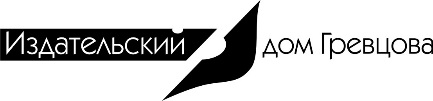 Онлайн-мероприятие«Подводим итоги 2023: практика применения изменений 
в законодательстве по ценообразованию в строительстве»ЗАЯВКА НА УЧАСТИЕПожалуйста, разборчиво заполните все графы в заявке.23 ноября 2023 г. 11:00–13:00Полное название организации (для договора):Полное название организации (для договора):УНП:Вид деятельности:E-mail:Участник (Ф. И. О. полностью)ДолжностьТелефонУчастник (Ф. И. О. полностью)ДолжностьТелефонСвоевременную оплату гарантируем «____»_________________ 2023 г.Руководитель ____________________/                                /  ______________________________ (должность)                                         М.П.Руководитель ____________________/                                /  ______________________________ (должность)                                         М.П.Руководитель ____________________/                                /  ______________________________ (должность)                                         М.П.Звоните и заказывайте счет-фактуру!Места бронируются на основании присланных заполненных заявок.Звоните и заказывайте счет-фактуру!Места бронируются на основании присланных заполненных заявок.(+375 17) 369-21-16seminar@idg.by